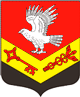 Муниципальное образование«ЗАНЕВСКОЕ   ГОРОДСКОЕ   ПОСЕЛЕНИЕ»Всеволожского муниципального района Ленинградской областиАДМИНИСТРАЦИЯПОСТАНОВЛЕНИЕ18.02.2020	№ 68д. ЗаневкаО принятии в казну МО «Заневскоегородское поселение» имущества  В соответствии с Федеральным законом от 06.10.2003 № 131-ФЗ
 «Об общих принципах организации местного самоуправления в Российской Федерации», решением совета депутатов МО «Заневское городское поселение» Всеволожского муниципального района Ленинградской области от 24.05.2018 № 24 «Об утверждении Положения о порядке управления и распоряжения муниципальным имуществом МО «Заневское городское поселение», решением совета депутатов МО «Заневское  городское поселение» от 15.11.2019 № 28 «О принятии в казну МО «Заневское городское поселение» имущества», на основании государственной регистрации права собственности муниципального образования «Заневское городское поселение» Всеволожского муниципального района Ленинградской области (номер государственной регистрации права               № 47:07:1039001:10931-47/012/2020-3 от 30.01.2020), администрация МО «Заневское городское поселение» Всеволожского муниципального района Ленинградской области ПОСТАНОВЛЯЕТ:1. Включить в реестр и состав казны муниципального имущества МО «Заневское городское поселение» сооружения коммунального хозяйства, согласно перечню, указанному в приложении.2.   Начальнику сектора управления муниципальным имуществом, учета и распределения муниципального жилищного фонда администрации Сердцелюбовой Т.В. внести изменения в реестр муниципального имущества и предоставить сведения по имуществу начальнику финансово-экономического сектора – централизованной бухгалтерии - главному бухгалтеру администрации Скидкину А.В. 3. Начальнику финансово-экономического сектора – централизованной бухгалтерии -  главному бухгалтеру  администрации Скидкину А.В. провести необходимые действия по бухгалтерскому учету нефинансовых активов имущества казны, указанного в пункте 1 настоящего постановления и включить их в годовой отчетный план 2020 года.4. Настоящее постановление подлежит официальному опубликованию в газете «Заневский вестник» и размещению на официальном сайте муниципального образования http://www.zanevkaorg.ru.5. Контроль за исполнением настоящего постановления возложить на заместителя главы администрации Гречица В.В.Глава администрации	        	     А.В. ГердийПриложениек постановлению администрацииМО «Заневское городское поселение»от 18.02.2020  № 68Перечень имущества, принимаемого в казнумуниципального образования «Заневское городское поселение» Всеволожского муниципального района Ленинградской области№ п/пНаименованиеАдреснахожденияПротяже-нность (м.)Балансовая стоимость (руб.)1.Внутриплощадочные сети хозяйственно-бытовой канализации, кадастровый номер 47:07:1039001:10931Ленинградская область, Всеволожский район,   дер. Янино-1, массив Янино - восточный, участок № 92657 722 158,34Итого:Итого:Итого:Итого:7 722 158,34